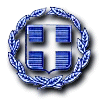 ΕΛΛΗΝΙΚΗ ΔΗΜΟΚΡΑΤΙΑΕΠΙΜΕΛΗΤΗΡΙΟ ΑΙΤΩΛΟΑΚΑΡΝΑΝΙΑΣΔΕΛΤΙΟ ΤΥΠΟΥΑγρίνιο, 11/11/2020ΥΠΕΝΘΥΜΙΣΗ ΠΡΟΣ ΤΟΥΣ ΑΣΦΑΛΙΣΤΙΚΟΥΣ ΔΙΑΜΕΣΟΛΑΒΗΤΕΣΚαλούνται, όσοι εκ των ασφαλιστικών διαμεσολαβητών, δεν έχουν ολοκληρώσει τα σεμινάρια επαγγελματικής εκπαίδευσης, τουλάχιστον δεκαπέντε (15) ωρών για το έτος 2020 να τα ολοκληρώσουν εντός τις 31/12/2020 και να αποστείλουν τις αντίστοιχες βεβαιώσεις στο Επιμελητήριο έως τις 31/03/2021, (Πράξη εκτελεστικής επιτροπής Τράπεζας της Ελλάδος 169/29.04.2020).Η παρακολούθηση των σεμιναρίων αποτελεί προϋπόθεση διατήρησης της εγγραφής στο ειδικό μητρώο ασφαλιστικών διαμεσολαβητών (βλ. άρθρα 21 22 και 23, Ν.4583/2018). Οι βεβαιώσεις αποστέλλονται στην ηλεκτρονική διεύθυνση contact@epimetol.gr .                                                                                        ΑΠΟ ΤΗ ΔΙΟΙΚΗΣΗ